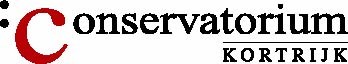 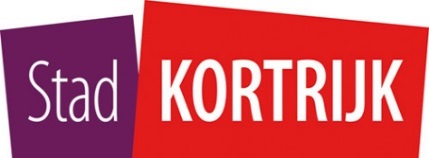   conservatorium@kortrijk.be
 T 056 27 78 80School- en vakantiedagen schooljaar 2016 – 2017Donderdag 1 september 2016: Start  schooljaarHerfstvakantie: van maandag 31 oktober tot en met zondag 6 november 2016Wapenstilstand: vrijdag 11 november 2016Woensdag 14 december 2016: Pedagogische studiedagKerstvakantie: van maandag 26 december 2016 tot en met zondag 8 januari 2017Krokusvakantie: van maandag 27 februari tot en met zondag 5 maart 2017Paasvakantie: van maandag 3 tot en met zondag 17 april 2017Dag van de Arbeid: maandag 1 mei 2017O.H. Hemelvaart: donderdag 25 mei 2017Vrijdag 26 mei 2017: vrije dagZaterdag 27 mei 2017: vrije dagPinkstermaandag: maandag 5 juni 2017Zomervakantie: van zaterdag 1 juli tot en met donderdag 31 augustus 2017
